INDICAÇÃO Nº 573/2023Assunto: Solicita ao Exmo. Sr. Prefeito Municipal, que determine à Secretaria de Ação Social, Trabalho e Renda, em caráter de urgência, a poda técnica e recolhimento de resíduos de árvore, localizada na Av. Cavalheiro José Ferrari, nº 08, Jardim Carlos Borella, CEP: 13253-200.Senhor Presidente, INDICO ao Exmo. Sr. Prefeito Municipal, nos termos do Regimento Interno desta Casa de Leis, que determine à Secretaria de Ação Social, Trabalho e Renda, em caráter de urgência, a poda técnica e recolhimento de resíduos de árvore, na localizada na Av. Cavalheiro José Ferrari, nº 08, Jardim Carlos Borella, CEP: 13253-200.A presente Indicação visa atender solicitação de moradores do bairro, informando que a árvore cresceu muito e está atrapalhando o trânsito dos veículos automotores, bem como está se emaranhando com os fios elétricos. Assim, por questões de segurança, pede a poda de galhos. Por este motivo apresentado, torna-se necessária ação urgentes da Administração Pública e sua execução no menor tempo possível.SALA DAS SESSÕES, 27 de março de 2023.CARLOS EDUARDO DE OLIVEIRA FRANCOVereador – CidadaniaIMAGENS ILUSTRATIVAS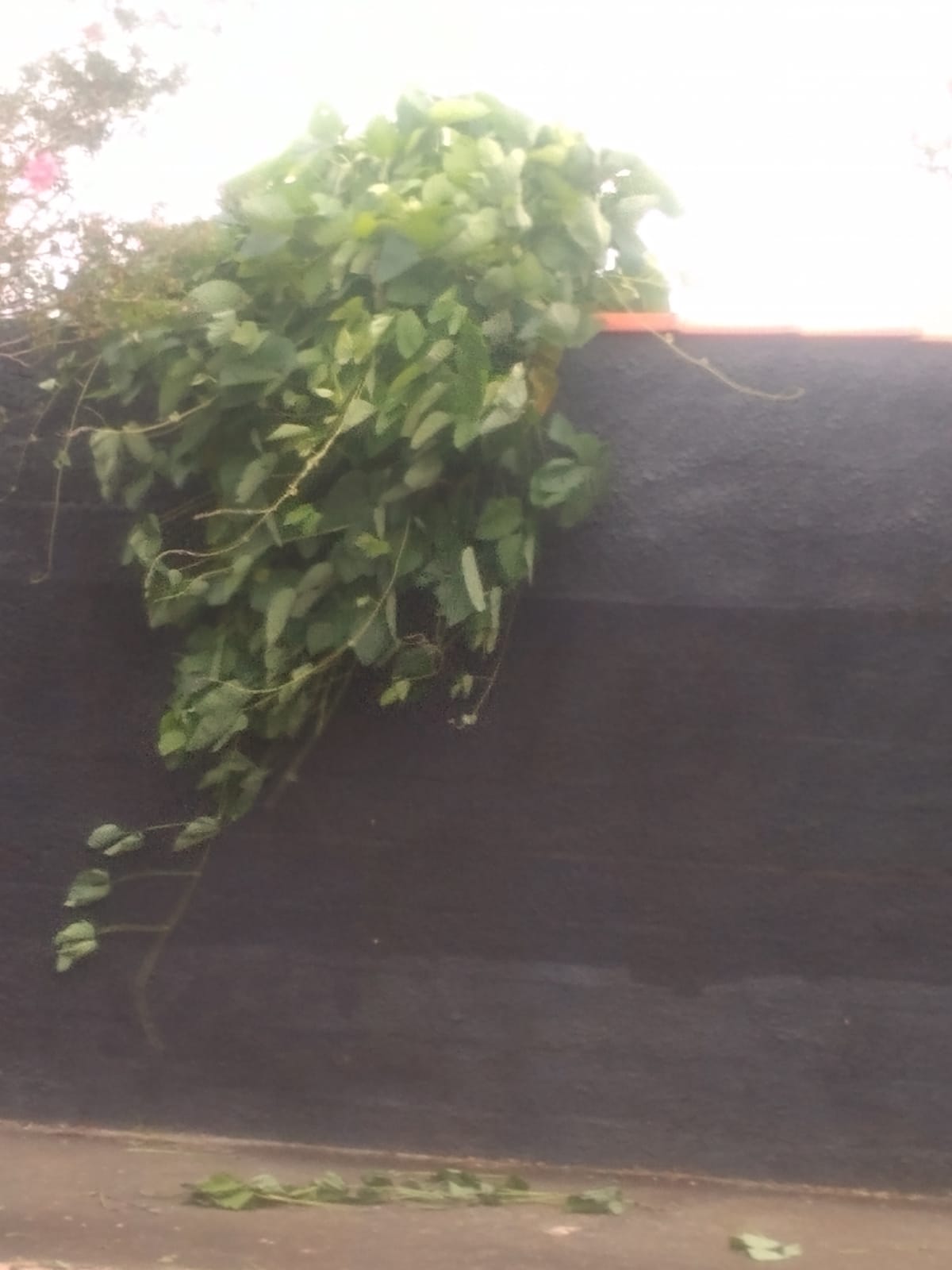 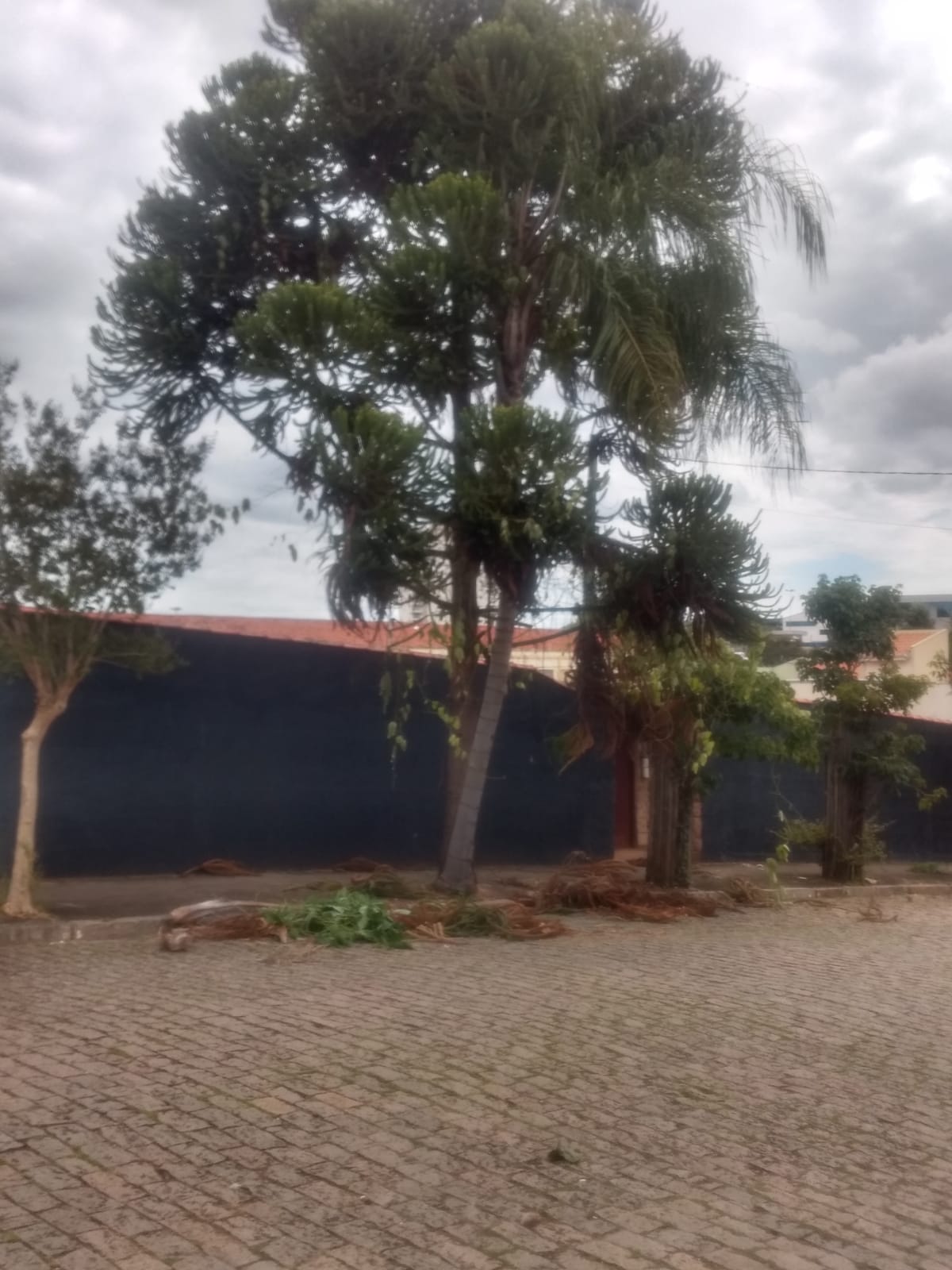 